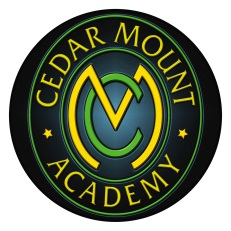 Teacher of RS & Citizenship  Salary: 			MPS/UPSClosing Date: 		Tuesday 4th May 2021Start date:		September 2021Bright Futures Educational Trust (BFET) is a partnership of twelve schools based in the North West. We are committed to our vision: ‘The best for everyone, the best from everyone’. Everything that we do is underpinned by our commitment and values of community, integrity and passion.  We never forget that we are here in the service of children, families and communities. In order to get the best from our young people we need to invest in our workforce providing opportunities for people to work collaboratively, to share good practice, and to be supportive, challenging and fair to one another whilst recognising that we are always learning.We value the diversity of our staff and reject any form of harassment, discrimination or victimisation. Our vision is: ‘the best for everyone, the best from everyone’. To achieve this, we create and maintain a work environment and culture where people from different backgrounds, and with varying lifestyles, interests, opinions and responsibilities, treat each other with dignity and respect. It is a climate in which our staff feel safe and are inspired and motivated to be their best.Our schools are dedicated to sustaining and promoting diversity with respect to recruitment, promotion, training and general treatment during employment. We are actively seeking to extend the diversity of our staff.   We aim to ensure that our recruitment processes set up all candidates for success. At interview our aim is to provide a positive experience. We don’t want to catch anyone out, but rather to provide the opportunity for all candidates to be themselves and show us what they are capable of.Cedar Mount Academy is looking to appoint an outstanding, enthusiastic Teacher of RS & Citizenship for a full-time fixed term position to cover maternity leave, to start in September. The job description and person specification for this role can be found in the application pack.As an Academy, we are focused on encouraging every student to strive to achieve the very best they can be whilst also rising to the challenge of building on success.If you want to be a part of our team and join us on our exciting journey, then we look forward to reading your application.  Please return your application no later than 12noon on the closing date stated above. We will send interview details to shortlisted candidates as soon after the closing date as possible.  Applicants who we do not contact during this period may assume that they have not been successful but are thanked for their interest.  Unfortunately, we are unable to provide feedback to unsuccessful applicants not called for interview.Please note:  CV’s are not accepted; we will only consider applications submitted on the correct application form.  We do not wish to recruit for this post via agency.This is a fabulous opportunity to join an academy that is a vibrant community and where students feel safe and supported. The school is on an exciting journey. Please feel free to contact us via Chris Barber, HR by email cbarber@cma.bfet.uk should you wish for more information about this role.Bright Futures Educational Trust is committed to safeguarding and promoting the welfare of children and young people and expects all staff and volunteers to share this commitment. Any successful applicant will be required to undertake an Enhanced Disclosure by the Criminal Records Bureau. The post is exempt from the Rehabilitation of Offenders Act 1974.Please return your Application form and Disclosure of Criminal Background by email to vacancies@cma.bfet.uk For information on how we use your application data, please visit our website: http://www.cedarmount.manchester.sch.uk/wp-content/uploads/2015/02/BFET-Data-Privacy-Notice-Applicants-Notice.pdf